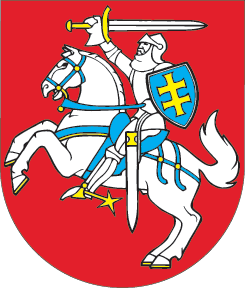 LIETUVOS RESPUBLIKOSSOCIALINIŲ PASLAUGŲ ĮSTATYMO NR. X-493 11, 13, 19, 23, 24, 241 IR 38 STRAIPSNIŲ PAKEITIMOĮSTATYMAS2020 m. lapkričio 5 d. Nr. XIII-3344Vilnius1 straipsnis. 11 straipsnio pakeitimasPakeisti 11 straipsnį ir jį išdėstyti taip:  „11 straipsnis. Socialinės apsaugos ir darbo ministerijos kompetencijaSocialinės apsaugos ir darbo ministerija: 1) formuoja socialinių paslaugų politiką, organizuoja, koordinuoja ir kontroliuoja jos įgyvendinimą;2) pagal savo kompetenciją teikia Vyriausybei siūlymus dėl valstybės socialinių paslaugų sistemos ir socialinio darbo vystymo krypčių ir rengia teisės aktų projektus dėl asmens (šeimos) socialinių paslaugų poreikio nustatymo, socialinių paslaugų skyrimo, teikimo, finansavimo, mokėjimo už socialines paslaugas, socialinės globos normų, socialinės globos įstaigų licencijavimo, socialinių darbuotojų, socialinių darbuotojų padėjėjų profesinės kvalifikacijos kėlimo ir veiklos reglamentavimo; 3) analizuoja ir vertina socialinių paslaugų būklę šalyje ir teikia savivaldybėms siūlymus dėl socialinių paslaugų planavimo, organizavimo; 4) analizuoja socialinių darbuotojų poreikius tobulinti profesinę kompetenciją, organizuoja socialinių darbuotojų praktinės veiklos vertinimą;5) rengia ir finansuoja valstybės socialinių paslaugų programas ir projektus.“2 straipsnis. 13 straipsnio pakeitimas1. Pakeisti 13 straipsnio 7 dalį ir ją išdėstyti taip:„7. Savivaldybė informuoja Socialinės apsaugos ir darbo ministeriją ir gyventojus apie jos teritorijoje teikiamas socialines paslaugas, savo interneto svetainėje viešina informaciją apie visas jos teritorijoje veikiančias socialinių paslaugų įstaigas, šiose įstaigose teikiamas socialines paslaugas, jų kainas ir numatytą (planinį) vietų skaičių, taip pat informaciją apie turimą licenciją, jos išdavimą, sustabdymą ir (ar) panaikinimą. Duomenis apie gyventojams skirtas, teikiamas ar neskirtas (nurodydamos jų neskyrimo priežastis) socialines paslaugas, akredituotą socialinę priežiūrą teikiančias socialinių paslaugų įstaigas savivaldybės teikia Socialinės paramos šeimai informacinėje sistemoje (SPIS).“ 2. Papildyti 13 straipsnį 9 dalimi:„9. Savivaldybės administracija, gavusi informacijos, kad savivaldybės teritorijoje veikiančioje socialinės globos įstaigoje socialinė globa, įskaitant ir įstaigos teikiamą socialinę globą asmens namuose, galimai teikiama neturint licencijos ar nesilaikant licencijuojamos veiklos sąlygų, apie tai nedelsdama informuoja Socialinių paslaugų priežiūros departamentą.“3 straipsnis. 19 straipsnio pakeitimas1. Pakeisti 19 straipsnio 8 dalį ir ją išdėstyti taip:„8. Socialinių paslaugų įstaigos vadovas privalo tobulinti savo profesinę kompetenciją, kiekvienais metais įvertinama jo profesinė veikla. Socialinių paslaugų įstaigų vadovų profesinės kompetencijos tobulinimo tvarkos aprašą ir profesinės veiklos vertinimo tvarkos aprašą tvirtina socialinės apsaugos ir darbo ministras. Socialinės globos įstaigos vadovas privalo turėti aukštąjį išsilavinimą.“2. Papildyti 19 straipsnį 11 dalimi:„11. Socialinių paslaugų įstaigos savo interneto svetainėje skelbia informaciją apie teikiamas socialines paslaugas, jų kainas ir numatytą (planinį) vietų skaičių, taip pat informaciją apie turimą licenciją, jos išdavimą, sustabdymą ir (ar) panaikinimą. Šią informaciją socialinių paslaugų įstaigos teikia savivaldybei, kurios teritorijoje teikia socialines paslaugas, o pateiktai informacijai pasikeitus, apie tai praneša ne vėliau kaip kitą darbo dieną.“4 straipsnis. 23 straipsnio pakeitimas1. Pakeisti 23 straipsnio pavadinimą ir jį išdėstyti taip:„23 straipsnis. Licencijos išdavimo sąlygos“.2. Pakeisti 23 straipsnio 1 dalį ir ją išdėstyti taip:„1. Licencija gali būti išduodama įstaigai, kuri atitinka visas toliau išvardytas sąlygas:1) yra tinkamai pasirengusi teikti socialinę globą – įstaigos numatoma teikti socialinė globa atitinka socialinės globos normose nustatytus reikalavimus personalo struktūrai, skaičiui, išsilavinimui, patalpoms ir privalomų turėti asmeninės apsaugos priemonių ir kitų priemonių, būtinų veiklos vykdymui užtikrinti (toliau – apsaugos priemonės), sąrašui, kiekiui ir laikotarpiui (apsaugos priemonių sąrašą, kiekį ir laikotarpį, kuriam sukauptų apsaugos priemonių turi pakakti nepertraukiamai įstaigų veiklai užtikrinti, nustato Vyriausybė ar jos įgaliota institucija);2) per pastaruosius vienus metus iki prašymo išduoti licenciją pateikimo dienos:a) neteikė socialinės globos neturėdama licencijos ir (ar)b) įstaigai nebuvo panaikintas licencijos teikti socialinę globą galiojimas, išskyrus atvejus, kai licencijos galiojimas buvo panaikintas šio įstatymo 24 straipsnio 7 dalies 2 punkte nustatytu pagrindu, ir (ar)c) įstaigos vadovams ar kitiems atsakingiems asmenims nebuvo du kartus ir daugiau paskirta administracinė nuobauda už socialinės globos teikimą neturint licencijos ar nesilaikant licencijuojamos veiklos sąlygų.“ 3. Pakeisti 23 straipsnio 2 dalį ir ją išdėstyti taip:„2. Licencijai gauti užpildoma ir Socialinių paslaugų priežiūros departamentui tiesiogiai, registruotu laišku, elektroninėmis priemonėmis arba per Paslaugų įstatyme nurodytą kontaktinį centrą (toliau – kontaktinis centras) pateikiama paraiška-klausimynas, kuriame pateikiama rašytinė informacija, įrodanti, kad įstaigos numatoma teikti socialinė globa atitiks socialinės globos normose nustatytus reikalavimus personalo struktūrai, skaičiui, išsilavinimui, patalpoms ir privalomų turėti apsaugos priemonių sąrašui bei kiekiui nustatytam laikotarpiui, taip pat informacija apie tai, ar įstaiga yra teikusi socialinę globą neturėdama licencijos, ar įstaigai buvo panaikintas licencijos teikti socialinę globą galiojimas, išskyrus atvejus, kai licencijos galiojimas buvo panaikintas šio įstatymo 24 straipsnio 7 dalies 2 punkte nustatytu pagrindu, ar įstaigos vadovams ar kitiems atsakingiems asmenims buvo paskirta administracinė nuobauda už socialinės globos teikimą neturint licencijos ar nesilaikant licencijuojamos veiklos sąlygų. Paraiškos-klausimyno formą tvirtina Socialinių paslaugų priežiūros departamentas.“4. Pakeisti 23 straipsnio 5 dalį ir ją išdėstyti taip:„5. Prieš išduodamas licenciją, Socialinių paslaugų priežiūros departamentas patikrina, ar įstaigos šio straipsnio 2 dalyje nurodytoje paraiškoje-klausimyne pateikta informacija yra teisinga, taip pat pagal paraiškoje-klausimyne įstaigos pateiktą informaciją patikrina vietoje, kurioje ketinama teikti socialinę globą, ar įstaiga yra pasirengusi teikti socialinę globą. Dėl socialinės globos, kurią ketinama teikti asmens namuose, patikrinimas vietoje neatliekamas.“5 straipsnis. 24 straipsnio pakeitimas1. Papildyti 24 straipsnio 1 dalį 3 punktu:„3) įstaiga šio įstatymo 23 straipsnio 1 dalyje nurodytu laikotarpiu teikė socialinę globą neturėdama licencijos ir (ar) įstaigai buvo panaikintas licencijos teikti socialinę globą galiojimas, išskyrus atvejus, kai licencijos galiojimas buvo panaikintas šio įstatymo 24 straipsnio 7 dalies 2 punkte nustatytu pagrindu, ir (ar) įstaigos vadovams ar kitiems atsakingiems asmenims buvo du kartus ir daugiau paskirta administracinė nuobauda už socialinės globos teikimą neturint licencijos ar nesilaikant licencijuojamos veiklos sąlygų.“2. Pakeisti 24 straipsnio 5 dalį ir ją išdėstyti taip:„5. Sustabdžius licencijos galiojimą, socialinės globos įstaigai leidžiama toliau teikti socialinę globą, įskaitant ir įstaigos teikiamą socialinę globą asmens namuose, visą licencijos galiojimo sustabdymo laikotarpį tik tais atvejais, kai nustatyti pažeidimai nekelia grėsmės socialinių paslaugų gavėjų interesams ir saugumui. Į socialinės globos įstaigą, kurios veiklos licencijos galiojimas yra sustabdytas, nauji socialinės globos paslaugos gavėjai nepriimami ir socialinė globa namuose nepradedama teikti naujiems šios paslaugos gavėjams iki tol, kol bus panaikintas licencijos galiojimo sustabdymas.“3. Pakeisti 24 straipsnio 11 dalį ir ją išdėstyti taip:„11. Socialinės globos įstaiga kartu su Socialinės apsaugos ir darbo ministerija ir sprendimą dėl socialinės globos skyrimo priėmusia savivaldybe ar savivaldybe, kurios teritorijoje veikia socialinės globos įstaiga, kai asmeniui įstaigoje paslaugos teikiamos šalių susitarimu, koordinuoja socialinių paslaugų gavėjams reikalingų ir geriausiai jų socialinių paslaugų poreikius atitinkančių paslaugų tęstinumo užtikrinimą ir interesų apsaugą, kai sustabdomas ar panaikinamas socialinės globos įstaigos licencijos galiojimas, ar nustatoma, kad socialinė globa teikiama neturint licencijos ar nesilaikant licencijuojamos veiklos sąlygų. Jeigu asmeniui įstaigoje paslaugos teikiamos šalių susitarimu, socialines paslaugas jam organizuoja asmens gyvenamosios vietos savivaldybė, o kai teikiama institucinė socialinė globa (ilgalaikė, trumpalaikė), – savivaldybė, kurioje buvo paskutinė asmens deklaruota gyvenamoji vieta iki apsigyvenimo socialinės globos įstaigoje.“6 straipsnis. 241 straipsnio pakeitimas1. Papildyti 241 straipsnio 2 dalį 6 punktu:„6) duomenis apie asmenims teikiamas socialinės globos paslaugas teikti į SPIS, išskyrus atvejus, kai socialinė globa asmeniui teikiama savivaldybės sprendimu, ir informuoti socialinės paslaugos gavėjo gyvenamosios vietos savivaldybę, o kai teikiama institucinė socialinė globa (ilgalaikė, trumpalaikė), – paskutinės deklaruotos gyvenamosios vietos iki apsigyvenimo socialinės globos įstaigoje savivaldybę apie jiems teikiamą socialinę globą.“2. Pakeisti 241 straipsnio 3 dalį ir ją išdėstyti taip:„3. Licencijos turėtojas institucinę socialinę globą turi teisę teikti tik licencijoje nurodytu veiklos patalpų adresu (adresais) nurodytai paslaugų gavėjų grupei ne didesniam kaip licencijoje nurodytam socialinės globos gavėjų skaičiui.“ 7 straipsnis. 38 straipsnio pakeitimas1. Pakeisti 38 straipsnio 4 dalį ir ją išdėstyti taip:„4. Ilgalaikė socialinė globa likusiems be tėvų globos vaikams, iki 2007 m. sausio 1 d. pradėjusiems ją gauti apskričių viršininkų socialinių paslaugų įstaigose, finansuojama iš valstybės biudžeto lėšų, netaikant šio įstatymo aštuntojo skirsnio nuostatų.“2. Papildyti 38 straipsnį 41 dalimi:„41. Socialinės paslaugos senyvo amžiaus asmenims, suaugusiems asmenims su negalia, vaikams su negalia, iki 2007 m. sausio 1 d. pradėjusiems gauti ilgalaikę socialinę globą apskričių viršininkų socialinių paslaugų įstaigose ir nepertraukiamai ją gavusiems iki 2020 m. spalio 31 d. imtinai, nuo 2020 m. lapkričio 1 d. finansuojamos iš valstybės biudžeto lėšų, netaikant šio įstatymo aštuntojo skirsnio nuostatų.“8 straipsnis. Įstatymo įsigaliojimas, įgyvendinimas ir taikymas1. Šis įstatymas, išskyrus 7 straipsnį ir šio straipsnio 2 dalį, įsigalioja 2021 m. sausio 2 d.2. Lietuvos Respublikos Vyriausybė ar jos įgaliota institucija iki 2020 m. gruodžio 31 d. priima šio įstatymo įgyvendinamuosius teisės aktus. 3. Paraiškos gauti licenciją teikti socialinę globą socialinės globos įstaigoje arba asmens namuose, pateiktos Socialinių paslaugų priežiūros departamentui iki 2021 m. sausio 2 d., yra nagrinėjamos ir sprendimai dėl licencijos išdavimo priimami vadovaujantis Lietuvos Respublikos socialinių paslaugų įstatymo nuostatomis, galiojusiomis iki 2021 m. sausio 2 d.4. Šio įstatymo 4 straipsnio 2 dalyje išdėstytoje Socialinių paslaugų įstatymo 23 straipsnio 1 dalyje nustatytos papildomos licencijos išdavimo sąlygos, nustatančios, kad licencija gali būti išduodama įstaigai, kuri per pastaruosius vienus metus iki prašymo išduoti licenciją pateikimo dienos neteikė socialinės globos neturėdama licencijos ir (ar) įstaigai nebuvo panaikintas licencijos teikti socialinę globą galiojimas, išskyrus atvejus, kai licencijos galiojimas buvo panaikintas Lietuvos Respublikos socialinių paslaugų įstatymo 24 straipsnio 7 dalies 2 punkte nustatytu pagrindu, ir (ar) įstaigos vadovams ar kitiems atsakingiems asmenims per pastaruosius vienus metus iki prašymo išduoti licenciją pateikimo dienos nebuvo du kartus ir daugiau paskirta administracinė nuobauda už socialinės globos teikimą neturint licencijos ar nesilaikant licencijuojamos veiklos sąlygų, ir šio įstatymo 5 straipsnio 1 dalyje išdėstytame Socialinių paslaugų įstatymo 24 straipsnio 1 dalies 3 punkte nustatyti atsisakymo išduoti licenciją pagrindai taikomi vertinant vienų metų laikotarpio iki paraiškų gauti licenciją teikti socialinę globą socialinės globos įstaigoje arba asmens namuose pateikimo dienos veiklą, bet ne anksčiau kaip 2021 m. sausio 2 d.Skelbiu šį Lietuvos Respublikos Seimo priimtą įstatymą.Respublikos Prezidentas	Gitanas Nausėda